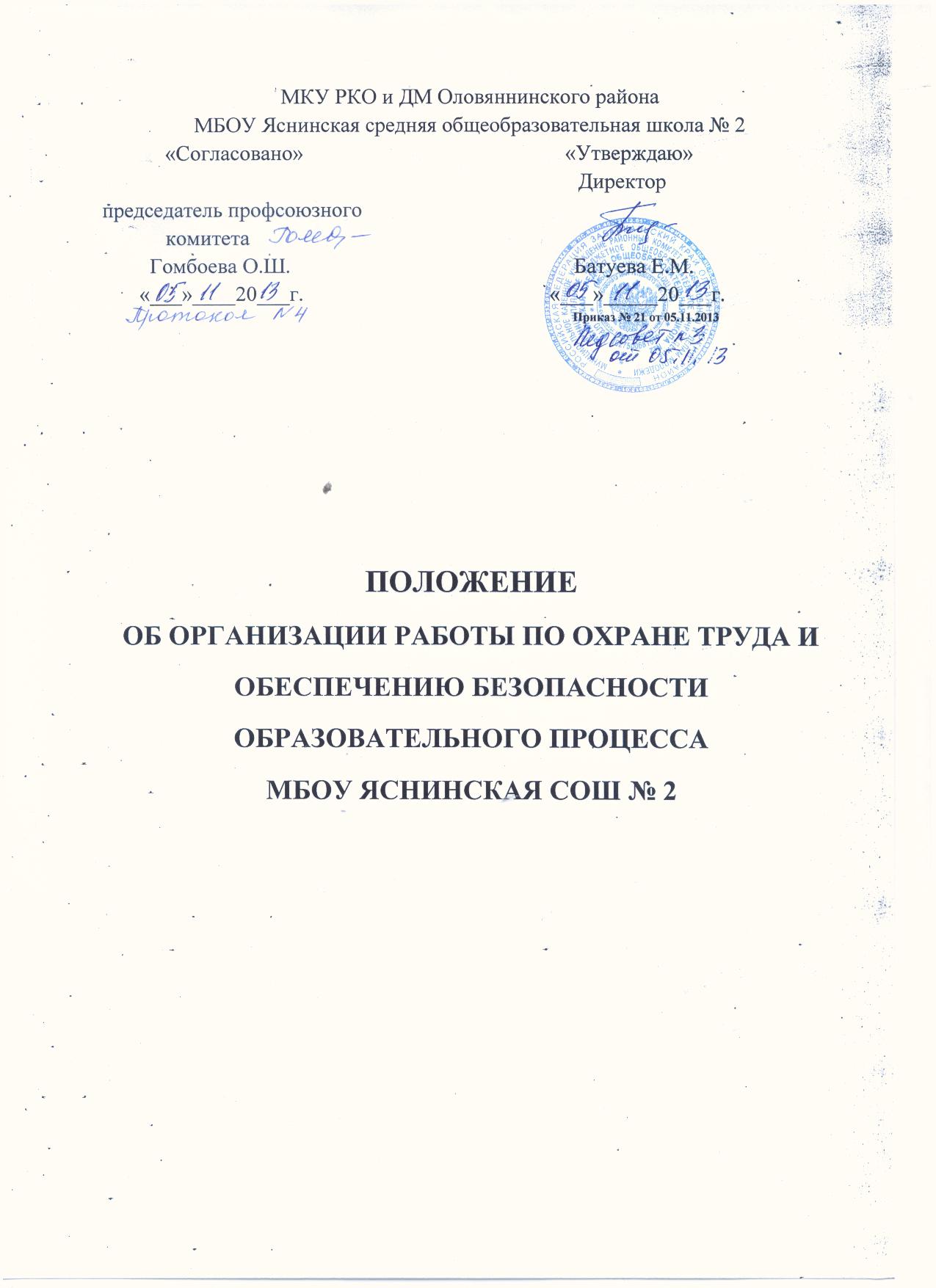 ПОЛОЖЕНИЕоб организации работы по охране труда и обеспечению безопасности образовательного процесса1. Общие положения1.1 Настоящее положение разработано в соответствии с Законом РФ № 181-ФЗ «Об основах охраны труда в Российской Федерации», Федеральным законом «Об образовании в Российской Федерации», Постановлением Минтруда России от 08.02.2000 №14 «Об утверждении рекомендаций по организации работы службы труда в организации, Постановлением Министерства труда и социального развития РФ от17.12.2002 №80 «Об утверждении  Методических рекомендаций по разработке государственных нормативных требований охраны труда».1.2 Настоящее положение разработано в целях совершенствования организации работы по охране труда и обеспечению безопасности образовательного процесса в школе.1.3 Положения определяет принципы формирования, функции, задачи, организационную структуру системы управления охраной труда и обеспечением безопасности образовательного процесса в школе.1.4  В процессе управления охраной труда в школе осуществляются функции прогнозирования, планирования, организации, координации, стимулирования, контроля, учета, анализа.1.5 Деятельность директора и службы охраны труда и учебы регламентируется законодательными и иными правовыми актами РФ и МО, а также правовыми актами и нормативными документами муниципального уровня и ведомственного характера. Деятельность сотрудников и обучающихся регламентируется локальными актами школы, а также долж-ностными инструкциями и распорядительными документами.1.6 Нормативно-правовая база школы разрабатывается в соответствии с законодательными и иными правовыми актами по охране труда и обеспечению безопасности образовательного процесса.1.7 Директор школы, сотрудники несут персональную ответственность за выполнение требований локальных актов по охране труда, а также правил, инструкций по охране труда и обеспечению безопасности образовательного процесса.2. Принципы функционирования системы управления охранной труда и обеспечением безопасности образовательного процесса в школе.2.1 Признание и обеспечение приоритета жизни и здоровья работников и обучающихся по отношению к результатам их трудовой деятельности.2.2 Гарантии прав работников и обучающихся на охрану труда и здоровья, на нормативное правовое обеспечение этих прав.2.3 Профилактика и предупреждение производственного травматизма, профессиональной заболеваемости работников и несчастных случаев с обучающимися.2.4 Научная обоснованность требований, содержащихся в нормативно-правовых актах школы по охране труда и обеспечению безопасности образовательного процесса в школе.2.5 Сотрудничество всех субъектов социально-трудовых и учебных отношений в школе и решение вопросов охраны труда и учебы, работодателя и работника, учредителя, органов исполнительной власти всех уровней, совета депутатов города, профессионального союза, органов местного самоуправления родителей обучающихся, органов самоуправления обучающихся.2.6  Целевое планирование работы по охране труда и учебы, проводимой как за счет школы, так и за счет учредителя. 2.7  Неукоснительное исполнение по охране труда работодателем, работниками и ответственность за их нарушение по охране труда работодателем, работниками и ответственность за их нарушение в соответствии с законодательством РФ.3. Задачи управления охранной туда и обеспечением безопасности образовательного процесса в школе.Основной задачей управления охранной труда является создание такой системы управления охраной труда, которая будет обеспечивать:- охрану труда и здоровья работников и обучающихся в процессе их трудовой и образовательной деятельности;-  профилактику травматизма, профессиональной заболеваемости и несчастных случаев в школе;- безопасность образовательного процесса.4. Организационная структура системы управления охраной труда и обеспечением безопасности образовательного процесса в школе, содержание деятельности субъектов управления на основе их прав и ответственности.Организационная структура системы управления охранной труда в школе соответствует четвертому уровню управления. 4.1 Управление охраной труда и обеспечением безопасности образовательного процесса осуществляется директором школы.4.2 Организация, координация и контроль работы по охране труда и обеспечению безопасности образовательного процесса осуществляется службой охраны труда и учебы.4.3 Служба охраны труда и учебы назначается приказом директора и состоит из: Председателя - директор школы Членов службы:- заместителя директора по безопасности, курирующего вопросы охраны труда;- председателя директора по административной хозяйственной работе.4.4 Председатель службы охраны труда обеспечивает: - создание службы охраны труда и учебы для организации, координации и контроля работы за соблюдением работниками и обучающимися законодательных и иных нормативно – правовых актов по охране труда и обеспечению безопасности образовательного процесса; - создание (совместно с представительным органом) уполномоченных трудовым коллективом лиц (комиссии при представительном органе) по охране труда в соответствии с государственными требованиями в целях осуществления сотрудничества работодателя и работников и общественного контроля по вопросам охраны труда и безопасности в процессе;- разработку и утверждение положение об организации работы по охране труда и обеспечению безопасности образовательного процесса;- разработку распорядительной части управления работой по охране труда и обеспечению безопасности образовательного процесса;- финансирование мероприятий по созданию здоровых и безопасных условий труда и учебы в соответствии с законодательными правовыми нормативными актами по охране труда и здоровья;- недопущение (по докладной записке заместителя директора по безопасности) к работе лиц, не прошедших в установленном порядке обучение, инструктаж и проверку знаний требований труда;- недопущение (по докладной записке заместителя директора по безопасности) к работе лиц, не прошедших в установленном порядке обязательные медицинские осмотры, или при выявлении у работников медицинских противопоказаний;- проведение обязательных предварительных (при поступлении на работу) и периодических (в течение трудовой деятельности) медицинских осмотров работников, внеочередных медицинских осмотров работников по их просьбам;- информирование работников об условиях и охране труда на рабочих местах, о существующем риске повреждения здоровья и полагающимся им компенсациям и средствах индивидуальной защиты;- предоставление органам государственного управления охраной труда, органам государственного надзора и контроля соблюдения требований охраны труда, информации и документов, необходимых для осуществления ими своих полномочий;- предоставление беспрепятственного допуска должностных лиц органов государственного управления охраной труда, органов Фонда социального страхования для проведения проверок условий и охраны труда, соблюдение установленного порядка расследования несчастных случаев на производстве и профессиональных заболеваний;- выполнение предписаний представителей органов государственного надзора и контроля за соблюдением требований охраны труда и рассмотрение представлений уполномоченных лиц по охране труда трудового коллектива об устранении выявленных законодательных и иных нормативных правовых актов по охране труда;- обязательное социальное страхование от несчастных случаев на производстве и профессиональных заболеваний;- принятие мер по проведению аварийных ситуаций сохранению жизни и здоровья работника и обучающихся при возникновении таких ситуаций, в том числе по оказанию пострадавшим помощи.4.5 Члены службы охраны труда от работодателя обеспечивают: - в установленном порядке, в том числе совместно с уполномоченными по охране труда от трудового коллектива, разработку, утверждение и пересмотр инструкций по охране труда и обеспечению безопасности образовательного процесса для работников и обучающихся;- безопасность работников и обучающихся при эксплуатации зданий, сооружений, оборудования во время осуществления технологических и образовательных процессов;- в установленном порядке работников и обучающихся специальной одеждой, специальной обувью и другими средствами индивидуальной защиты в соответствии с установленными нормами;- в установленном порядке обучения безопасным методам и приёмам выполнения работ, проведение инструктажа по охране труда;- своевременное информирование директора о лицах, не прошедших в установленном порядке обучение, инструктаж и проверку знаний требований охраны труда, не прошедших в установленном порядке обязательные медицинские осмотры, а также имеющих медицинские противопоказания;- проведение, в том числе совместно с уполномоченными по охране труда от трудового коллектива, контроля за обеспечением безопасных условий трудового и образовательного процессов, за состоянием условий труда и учебы на рабочих и учебных местах, а также за правильностью применения работниками и обучающимися средств индивидуальной и коллективной защиты;- проведение, в том числе совместно с уполномоченными по охране труда от трудового коллектива, аттестации рабочих и учебных мест по условиям труда, с последующей сертификацией работ по охране труда в школе;- совместно с представителем службы принятие мер по предотвращению аварийных ситуаций, сохранению жизни и здоровья работников и обучающихся при возникновении таких ситуаций, в том числе по оказанию пострадавшим первой помощи;- обучение руководителей и работников и проверку знания ими требования по охране труда в школе, а так же повышение квалификации членов Службы по охране труда и учебы в установленные сроки;- организацию обучения по охране труда отдельных категорий, застрахованных за счет средств фонда социального страхования;- санитарно – бытовое и лечебно – профилактическое обслуживание работников в соответствии с требованиями по охране труда;- другие функции по вопросам охраны труда и обеспечения безопасности образовательного процесса в пределах компетенции школы.4.6 Члены Службы охраны труда от трудового коллектива обеспечивают:- в установленном порядке, в том числе совместно с членами службы по охране труда от работодателя, разработку, утверждение и пересмотр инструкций по охране труда и обеспечению безопасности образовательного процесса для работников и обучающихся- проведение, в том числе совместно с членами службы по охране труда от работодателя, аттестации рабочих и учебных мест по условиям труда с последующей сертификацией работ по охране труда в школе;- другие функции по вопросам охраны труда и обеспечения безопасности образовательного процесса в пределах компетенции школы.4.7 Служба охраны труда и учебы организует деятельность всех работников школы по соблюдению требований охраны труда и обеспечению безопасности образовательного процесса. Функциональные обязанности каждого работника по соблюдению требований охраны труда и обеспечению безопасности образовательного процесса определяются ежегодно в приказах директора.4.8 Работники школы обеспечивают безопасность образовательного процесса и организуют работу с обучающимися, направленную на профилактику детского травматизма и заболеваний, связанных с непрерывным обеспечением образовательной деятельности.4.9 Родители обучающихся выполняют требования работников школы, связанные с обеспечением безопасности образовательного процесса и профилактикой детского травматизма и заболеваний, вызванных неправильным обеспечением образовательной деятельности.5. ДОКУМЕНТАЦИЯ ПО ОХРАНЕ ТРУДА 5.1 В образовательном учреждении хранятся действующие нормативно-правовые акты по охране труда: законы Российской Федерации, постановления Правительства Российской Федерации, распоряжения и приказы органов управления образованием, иные нормативные документы. 5.2  В образовательных учреждениях содержится следующая документация по охране труда: - должностные обязанности по охране труда; - инструкции по охране труда для работников и обучающихся; - журнал регистрации вводного инструктажа; - журнал регистрации инструктажа на рабочем месте; - журнал регистрации инструктажа обучающихся; - журнал регистрации несчастных случаев на производстве; - журнал регистрации несчастных случаев с обучающимися; - журнал проверки знаний по технике безопасности - журнал регистрации инструкций по охране труда; 5.3  Ответственными за ведение журналов являются заместители директора, ответственные за работу по охране труда.